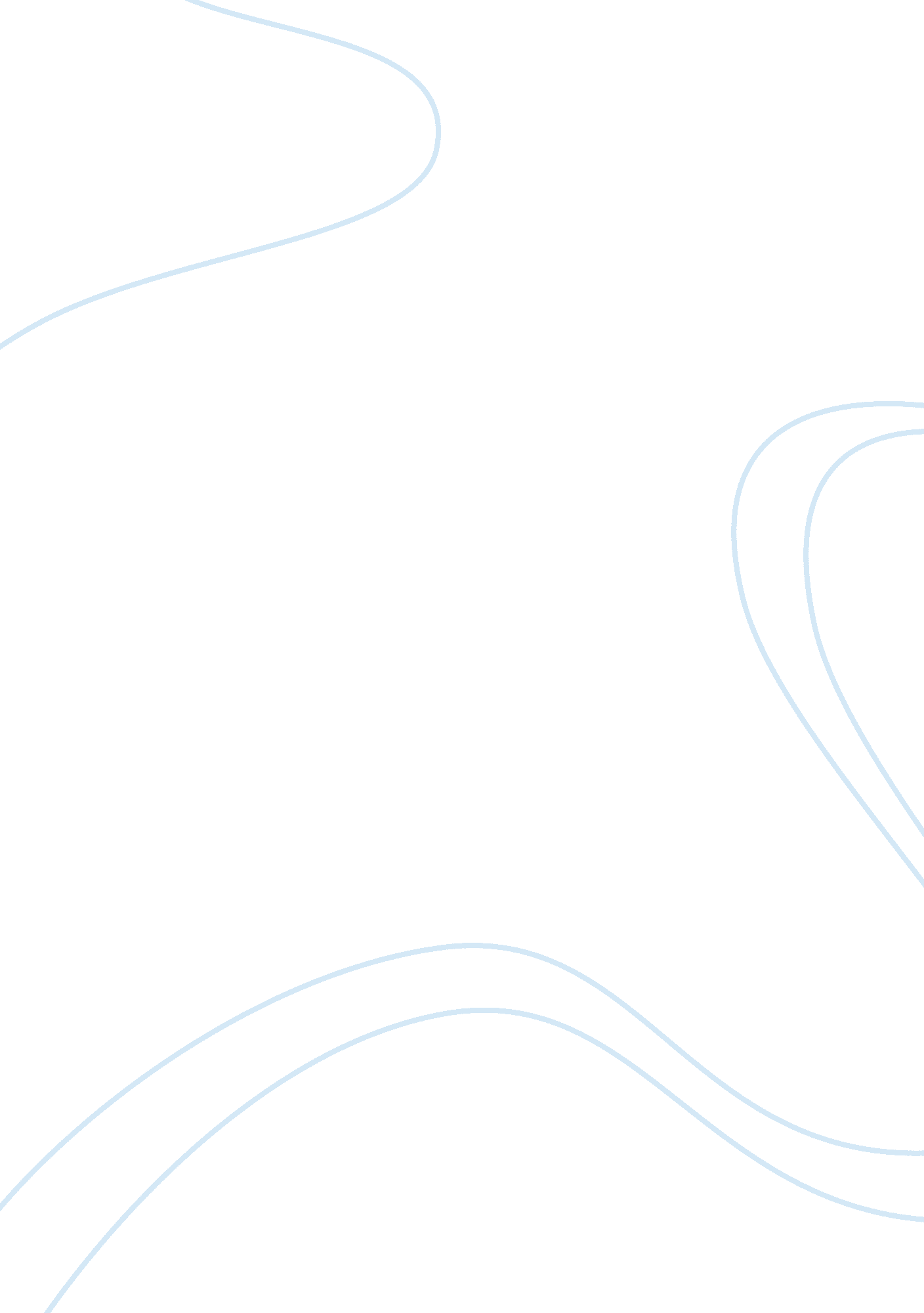 Much of sonnet is given to definition of ideal love assignmentArt & Culture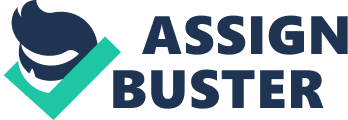 Much of the poem is given to definitions of Ideal love. Did you find this definitions attractive and or/ convincing? Give reasons for your answer. I found “ Sonnet 116” gave definition to Ideal love. I found these definitions both attractive and convincing. I found this to be my favorite of Shakespearean sonnets as reading about his Idea of true love moved me. This sonnet attempts to define love, by telling what It Is and Is not “ love Is not love, which alters when alteration finds. ” Shakespeare speaks how when love Is true love obstacles can’t ruin It, and how It Is not true love If something can break It. It people run Into obstacles they shouldn’t pretend they don’t exist “ admit Impediments” and deal with them, Just don’t let the obstacles ruin the relationship. In the second quatrain, Shakespeare uses a metaphor to tell what love is “ it is the star to every wandering bark. ” It is a guiding star to lost ships that is not susceptible to storms “ that looks on tempest and is never shaken. ” Shakespeare then goes back to what love is not and that is susceptible to time “ love’s not times fool” also using personification to emphasis his point. Although the beauty of it fades, love is endless and doesn’t change. I found “ Sonnet 116” attractive and convincing because of Shakespearean language throughout the poem, it is simply extraordinary, and it frames the passion of true love and intensifies the emotions he was trying to express. The sonnet allows people reading it to add to their dream of the perfection of true love. In conclusion, I thought Shakespearean sonnet “ Sonnet 1 1 6” was a beautiful and convincing sonnet on the theme of ideal love. His definitions throughout the poem of what love should be were completely correct, how love should face obstacles however the obstacles should not ruin the relationship if it is meant to be true love. 